Задание №1 Ситуационные задачи1. Более 100 лет назад на острове Вознесения появились крысы. Они расплодились в таком количестве, что английский комендант решил избавиться от них с помощью кошек. По его просьбе привезли кошек. Но они сбежали в отдаленные уголки острова и стали уничтожать не крыс, а домашнюю птицу и диких цесарок. Кошки со временем стали свирепыми и кровожадными. За столетие они отрастили себе почти собачьи клыки и стали сторожить дома островитян, ходить по пятам за хозяином и бросаться на посторонних. Вопрос 1: Предположите причины данных изменений.Вопрос 2: Дайте научное обоснование произошедшим изменениям.Ответ 1_________________________________________________________________________________________________________________________________________________________________________________________________________________________________Ответ 2_________________________________________________________________________________________________________________________________________________________________________________________________________________________________2. Гренландские норманны — прекрасно развитые люди — за 200 лет изоляции от Европы превратились в чахлых ревматиков и подагриков с искривленными позвоночниками. А женщины были неспособны рожать. Они вымерли. Вопрос 1: Объясните причины произошедшего.Вопрос 2: Какие виды изолятов могут быть?Ответ 1_________________________________________________________________________________________________________________________________________________________________________________________________________________________________Ответ 2_________________________________________________________________________________________________________________________________________________________________________________________________________________________________Задание №2 Ответьте на вопросы1. Что такое норма реакции? Приведите примеры из человеческой популяции__________________________________________________________________________________________________________________________________________________________2. Объяснить понятие «дрейф генов». Приведите примеры.__________________________________________________________________________________________________________________________________________________________3. Что такое поток генов? Приведите примеры.__________________________________________________________________________________________________________________________________________________________4. В чем заключается иммиграция генов. Приведите примеры.__________________________________________________________________________________________________________________________________________________________5. Дайте определения понятиям: популяция, этнос, народ, раса.__________________________________________________________________________________________________________________________________________________________Задание №3 Составьте граф логической структуры «Изменчивость», в которой отразите все возможные ее вариантыЗадание №4Заполните граф логической структуры «Мутации», дайте характеристику каждому виду мутаций и приведите примеры из человеческой популяции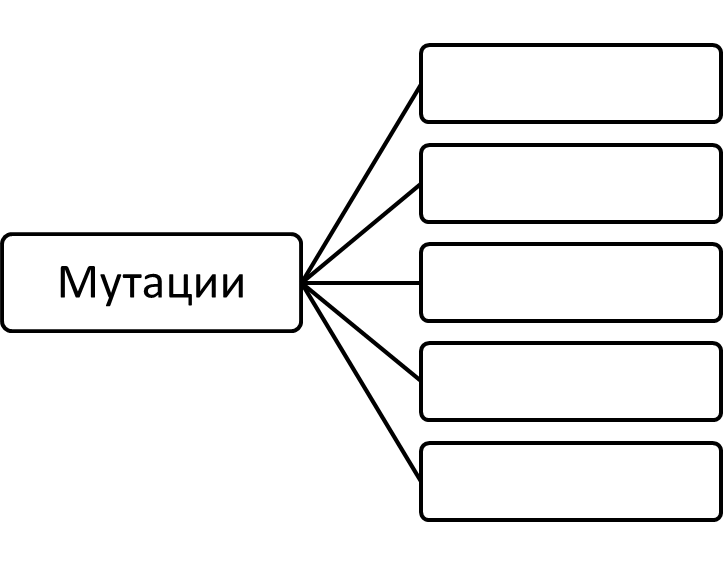 Задание №5На приведенной ниже схеме, определите виды естественного отбора, опишите суть каждого, приведите примеры из животного мира и человеческой популяции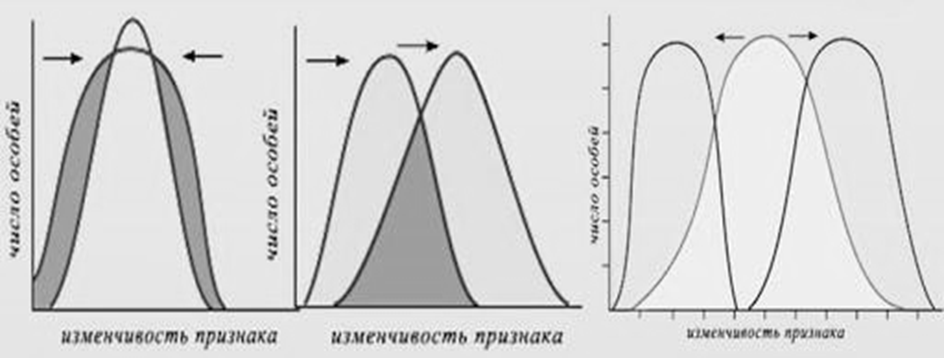 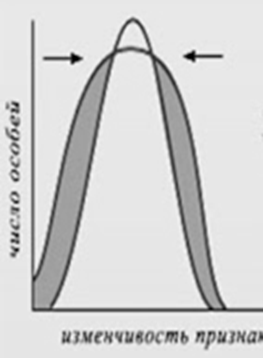 